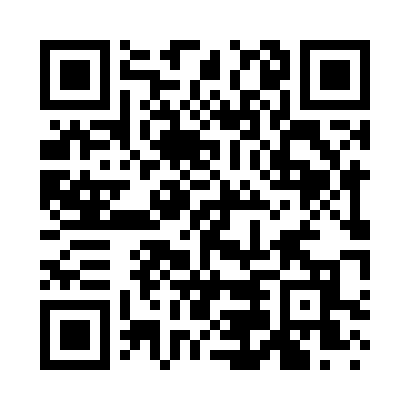 Prayer times for Corbettown, Pennsylvania, USAMon 1 Apr 2024 - Tue 30 Apr 2024High Latitude Method: Angle Based RulePrayer Calculation Method: Islamic Society of North AmericaAsar Calculation Method: ShafiPrayer times provided by https://www.salahtimes.comDateDayFajrSunriseDhuhrAsrMaghribIsha1Mon5:426:591:204:557:429:002Tue5:406:581:204:567:439:013Wed5:386:561:204:567:449:024Thu5:366:541:204:577:459:035Fri5:356:531:194:577:469:056Sat5:336:511:194:577:489:067Sun5:316:491:194:587:499:078Mon5:296:481:184:587:509:099Tue5:276:461:184:597:519:1010Wed5:256:451:184:597:529:1111Thu5:246:431:184:597:539:1212Fri5:226:411:175:007:549:1413Sat5:206:401:175:007:559:1514Sun5:186:381:175:007:569:1615Mon5:166:371:175:017:579:1816Tue5:146:351:165:017:589:1917Wed5:136:341:165:017:599:2018Thu5:116:321:165:028:009:2219Fri5:096:311:165:028:019:2320Sat5:076:291:165:028:029:2521Sun5:066:281:155:038:039:2622Mon5:046:261:155:038:059:2723Tue5:026:251:155:038:069:2924Wed5:006:231:155:048:079:3025Thu4:596:221:155:048:089:3126Fri4:576:211:145:048:099:3327Sat4:556:191:145:048:109:3428Sun4:536:181:145:058:119:3629Mon4:526:171:145:058:129:3730Tue4:506:151:145:058:139:39